П О С Т А Н О В Л Е Н И Еот  15.07.2016  №  588г. МайкопОб определении уполномоченного органа на осуществление полномочий в сфере муниципально-частного партнерстваВ соответствии с Федеральным законом от 13.07.2015 № 224-ФЗ                «О государственно-частном партнерстве, муниципально-частном партнерстве в Российской Федерации и внесении изменений в отдельные законодательные акты Российской Федерации», п о с т а н о в л я ю:Определить Отдел инвестиций и проектного сопровождения Администрации муниципального образования «Город Майкоп» уполномоченным органом на осуществление полномочий, предусмотренных частью 2 статьи 18 Федерального закона от 13.07.2015 № 224-ФЗ «О государственно-частном партнёрстве, муниципально-частном партнёрстве в Российской Федерации и внесение изменений в отдельные законодательные акты Российской Федерации».2. Опубликовать настоящее постановление в газете «Майкопские новости» и разместить на сайте Администрации муниципального образования «Город Майкоп». 3.Настоящее постановление вступает в силу со дня его официального опубликования. Глава муниципального образования «Город Майкоп» 							             А.В. Наролин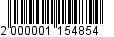 Администрация муниципального образования «Город Майкоп»Республики Адыгея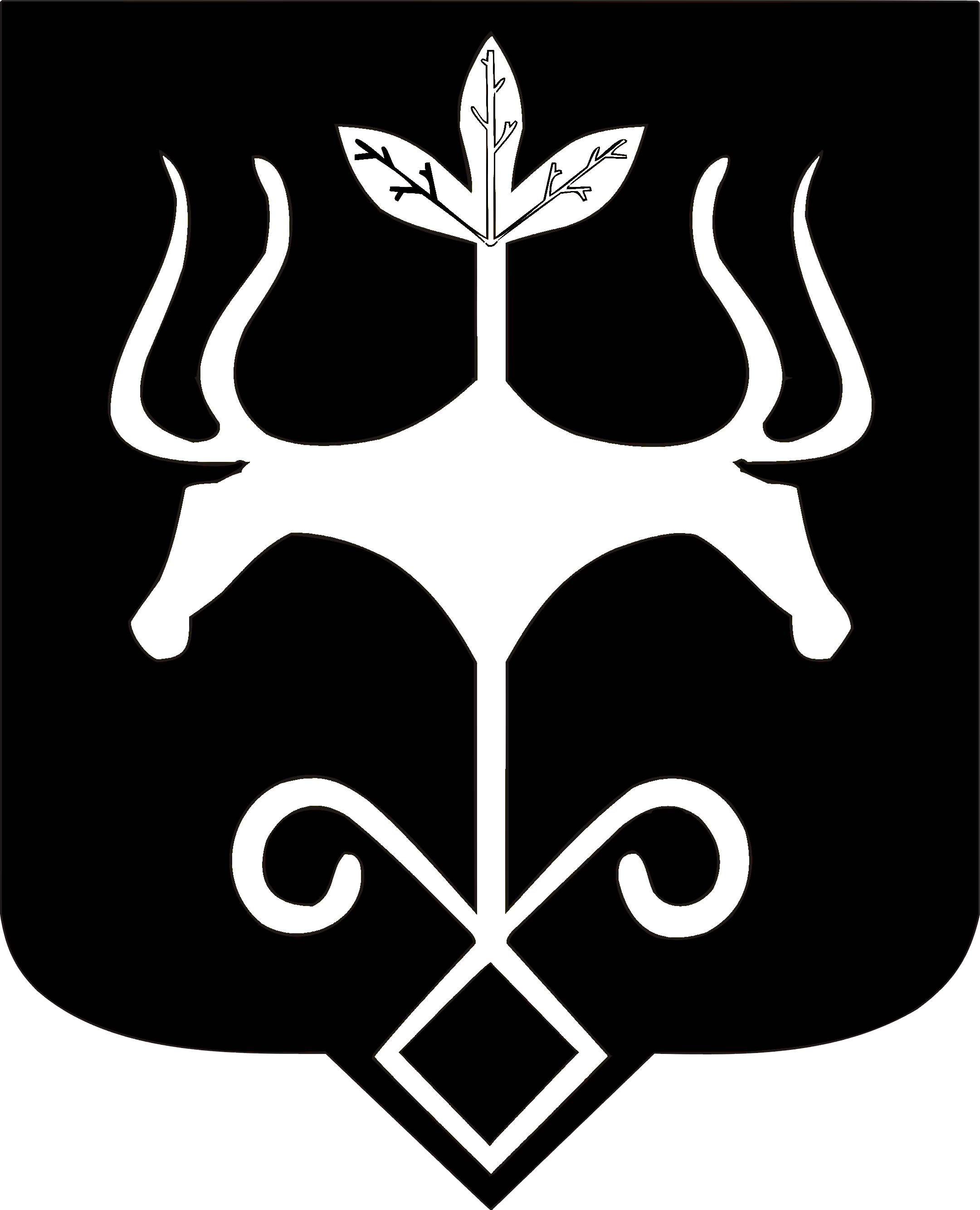 Адыгэ Республикэммуниципальнэ образованиеу «Къалэу Мыекъуапэ» и Администрацие